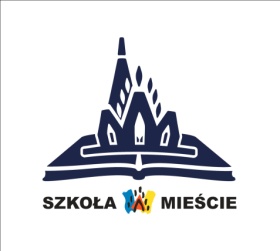 ZASADY UCZESTNICTWA INSTYTUCJI /FIRM W PROJEKCIE „SZKOŁA W MIEŚCIE”Zgłaszanie ofert do Wydziału Szkół Ponadpodstawowych i Specjalnych Departamentu Edukacji w dwóch terminach w ciągu roku: od 1 października do 30 listopada od 1 maja do 10 czerwca        II .         W ofercie instytucji powinny się znaleźć informacje dotyczące:Miejsca realizacji projektu ( dokładny adres ),Opisu bazy (sprzętu, sal, sanitariatów, szatni),Zapewnienia bezpiecznych i higienicznych warunków pracy zgodnie z Rozporządzeniem Ministra Edukacji Narodowej i Sportu z dnia 31 grudnia 2002 r. (Dz. U. z 2003 r. Nr 6, poz. 69, z późn. zm.),Liczby uczniów, którzy jednorazowo mogą uczestniczyć w zajęciach, Kadry (kwalifikacji, ewentualnie rekomendacji osoby prowadzącej, odpowiedzialnej za poszczególne zajęcia z ramienia instytucji) - z uwzględnieniem przepisów dotyczących 
ochrony danych osobowych,Nauczyciel prowadzący zajęcia z dziećmi/uczniami musi spełniać warunki określone w art. 10 ust. 5 ustawy Karta Nauczyciela (Dz. U. z 2019 poz. 730)Opisu proponowanych zajęć:Formy np. warsztaty, wykłady itp.,Celów, zgodności z podstawą programową – należy określić etap edukacyjny                i odnieść się do treści nauczania oraz warunków i sposobów realizacji dla:- szkoły podstawowej  (Rozporządzenie Ministra Edukacji Narodowej z dnia 14 lutego 2017 r. w sprawie podstawy programowej wychowania przedszkolnego oraz podstawy programowej kształcenia ogólnego dla szkoły podstawowej, w tym dla uczniów z niepełnosprawnością intelektualną w stopniu umiarkowanym lub znacznym, kształcenia ogólnego dla branżowej szkoły I stopnia, kształcenia ogólnego dla szkoły specjalnej przysposabiającej do pracy oraz kształcenia ogólnego dla szkoły policealnej (Dz. U. 2017 poz. 356)),- szkół ponadpodstawowych (Rozporządzenie Ministra Edukacji Narodowej z dnia 30 stycznia 2018 r. w sprawie podstawy programowej kształcenia ogólnego dla liceum ogólnokształcącego, technikum oraz branżowej szkoły II stopnia ( Dz. U. 2018 poz. 467) oraz Rozporządzenie  Ministra Edukacji Narodowej z dnia 31 marca 2017 r.                 w sprawie podstawy programowej kształcenia w zawodach ( Dz. U. 2017 poz. 860 z późn. zm.)),- szkoły podstawowej, branżowej szkoły I stopnia, szkoły specjalnej przysposabiającej do pracy, szkoły policealnej (Rozporządzenie z dnia 26 lipca 2018 r. zmieniające rozporządzenie  w sprawie podstawy programowej wychowania przedszkolnego oraz podstawy programowej kształcenia ogólnego dla szkoły podstawowej, w tym dla uczniów z niepełnosprawnością intelektualną w stopniu umiarkowanym lub znacznym, kształcenia ogólnego dla branżowej szkoły I stopnia, kształcenia ogólnego dla szkoły specjalnej przysposabiającej do pracy oraz kształcenia ogólnego dla szkoły policealne  (Dz. U. 2018 poz. 1697)),Przebiegu zajęć,Czasu przeznaczonego na zajęcia.Przykładowych scenariuszy  zajęć  - przynajmniej po jednym dla  etapu edukacyjnego,          dla  którego oferta jest składana, z wyraźnym  odniesieniem do podstawy programowej ,Materiałów dla uczestników (np.: karty pracy, materiały dotyczące instytucji, itp.),Odpłatności za zajęcia;III . 	W związku z aplikowaniem instytucji/firmy do projektu, może być w instytucji przeprowadzona wizyta doradcy metodycznego lub konsultanta Wrocławskiego Centrum Doskonalenia Nauczycieli oraz przedstawiciela Departamentu Edukacji, celem zweryfikowania zapisów w ofercie. IV. 	Wrocławskie Centrum Doskonalenia Nauczycieli zbierze informacje ze szkół dotyczące zadowolenia nauczycieli korzystających z oferty instytucji. Opinie negatywne (minimum 5) mogą być podstawą  wykreślenia z listy instytucji współpracujących w projekcie.Sporządziła: Magdalena SzynkarowskaWrocław, 4 września 2019r.